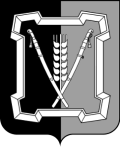 АДМИНИСТРАЦИЯ  КУРСКОГО  МУНИЦИПАЛЬНОГО  ОКРУГАСТАВРОПОЛЬСКОГО КРАЯП О С Т А Н О В Л Е Н И Е18 октября 2021 г.	ст-ца Курская	№ 1226Об утверждении Порядка осуществления контроля за деятельностью муниципальных бюджетных и казенных учреждений Курского муниципального округа Ставропольского края       	В соответствии со статьей 32 Федерального закона от 12 января 1996 г.  №  7-ФЗ «О некоммерческих организациях» 		администрация Курского муниципального округа Ставропольского края ПОСТАНОВЛЯЕТ:1. Утвердить прилагаемый Порядок осуществления контроля за деятельностью муниципальных бюджетных и казенных учреждений Курского муниципального округа Ставропольского края.2. Признать утратившим силу постановление администрации Курского муниципального района Ставропольского края от 14 сентября 2011 г.	 № 542 «Об осуществлении контроля за деятельностью бюджетного учреждения Курского муниципального района Ставропольского края или казённого учреждения Курского муниципального района Ставропольского края».                                3. Отделу по организационным и общим вопросам администрации Курского муниципального округа Ставропольского края официально обнародовать настоящее постановление на официальном сайте админист-рации Курского муниципального округа Ставропольского края в информа-ционно-телекоммуникационной сети «Интернет».	4. Настоящее постановление вступает в силу со дня его официального обнародования на официальном сайте администрации Курского муниципального округа Ставропольского края в информационно-телекоммуника-ционной сети «Интернет».Глава Курскогомуниципального округа Ставропольского края                                                                  С.И.КалашниковПОРЯДОКосуществления контроля за деятельностью муниципальных бюджетных и казенных учреждений Курского муниципального округа Ставропольского края I. ОБЩИЕ ПОЛОЖЕНИЯ  1. Настоящий Порядок определяет механизм осуществления контроля за деятельностью муниципального бюджетного учреждения Курского муниципального округа Ставропольского края или казенного учреждения Курского муниципального округа Ставропольского края (далее - учреждение).  2. Положения настоящего Порядка не применяются при осуществлении:  контроля в соответствии с Федеральным законом от 26 декабря 2008 г. № 294-ФЗ «О защите прав юридических лиц и индивидуальных предпринимателей при осуществлении государственного контроля (надзора) и муниципального контроля»;  финансового контроля, проводимого в порядке, предусмотренном бюджетным законодательством;  контроля за деятельностью учреждения, связанной с размещением заказов для муниципальных нужд Курского муниципального округа Ставропольского края, для нужд бюджетного учреждения;  контроля за соблюдением трудового законодательства и иных актов, содержащих нормы трудового права, в учреждении;  иного контроля, порядок осуществления которого установлен законодательством Российской Федерации.  3. Контроль за деятельностью учреждения представляет собой комплекс мер по проверке соответствия деятельности учреждения законодательству Российской Федерации, законодательству Ставропольского края и муниципальным правовым актам Курского муниципального округа Ставропольского края (далее - муниципальные правовые акты), а также целям деятельности, предусмотренным уставом учреждения.4. Контроль за деятельностью учреждения проводится:1) отделом экономического развития администрации Курского муниципального округа Ставропольского края в отношении: муниципального казенного учреждения Курского муниципального округа Ставропольского края «Единая дежурно-диспетчерская служба»;муниципального казенного учреждения Курского муниципального округа Ставропольского края «Многофункциональный центр предоставления государственных и муниципальных услуг»;муниципального казенного учреждения «Курский молодежный Центр»;муниципального казенного учреждения «Комитет по физической культуре и спорту»;муниципального казенного учреждения «Управление культуры»;22) отделом муниципального хозяйства, архитектуры и градостроительства администрации Курского муниципального округа Ставропольского края в отношении муниципального бюджетного учреждения «Управление по благоустройству»;3) Финансовым управлением администрации Курского муниципального округа Ставропольского края в отношении муниципального казенного учреждения «Централизованная бухгалтерия»;4) отделом образования администрации Курского муниципального округа Ставропольского края в отношении подведомственных ему муниципальных учреждений Курского муниципального округа Ставропольского края; 5)  муниципальным казенным учреждением «Управление культуры» в отношении подведомственных ему муниципальных учреждений Курского муниципального округа Ставропольского края;6) муниципальным казенным учреждением «Комитет по физической культуре и спорту» в отношении подведомственных ему муниципальных учреждений Курского муниципального округа Ставропольского края,(далее для настоящего Порядка - учредитель).Контроль за деятельностью учреждения, связанной с использованием и распоряжением муниципальным имуществом Курского муниципального округа Ставропольского края (далее - муниципальное имущество),  закрепленного за ним на праве оперативного управления, а также обеспечением его сохранности, проводится отделом имущественных и земельных отношений администрации Курского муниципального округа Ставропольского края (да-лее - отдел имущественных и земельных отношений).	5. Контроль за деятельностью учреждения осуществляется по следующим основным направлениям:  1) финансовая деятельность учреждения;  2) использование муниципального имущества, закрепленного за учреждением на праве оперативного управления;  3) выполнение муниципального задания учреждением;  4) соответствие деятельности учреждения целям, предусмотренным его уставом;  5) устранение нарушений законодательства Российской Федерации, законодательства Ставропольского края и муниципальных правовых актов, выявленных при проведении проверки.  6. Контроль за деятельностью учреждения включает в себя плановые (внеплановые) документарные проверки и (или) плановые (внеплановые) выездные проверки, а также рассмотрение и утверждение отчета о результатах деятельности учреждения (в том числе об использовании муниципального имущества учреждения) (далее - отчет о результатах деятельности учреждения).II. ОЦЕНКА ДЕЯТЕЛЬНОСТИ УЧРЕЖДЕНИЯ7. Учреждение  ежегодно,  до  01  марта  года,  следующего  за отчетным,  3представляет учредителю в установленном им порядке отчет о результатах деятельности учреждения. 8. Порядок предоставления отчета о результатах деятельности учреждения в соответствии с общими требованиями, установленными федеральным органом исполнительной власти, осуществляющим функции по выработке государственной политики и нормативно-правовому регулированию в сфере бюджетной, налоговой, страховой, валютной, банковской деятельности, утверждается учредителем и размещается на официальном сайте администрации Курского муниципального округа Ставропольского края в информационной сети «Интернет» (далее соответственно - официальный сайт администрации).9. Учредитель рассматривает отчет о результатах деятельности учреждения в течение 10 календарных дней со дня его получения и утверждает его либо возвращает на доработку с указанием причин, послуживших основанием для его возврата.Учреждение направляет учредителю доработанный отчет о результатах деятельности учреждения.10. По результатам оценки деятельности учреждения в ходе анализа информации, содержащейся в отчете о результатах деятельности учреждения, учредитель принимает решение об условиях продолжения учреждением его деятельности.11. Оценка деятельности учреждения проводится по следующим критериям:1) критерии оценки по основной деятельности учреждения:объем и качество выполнения учреждением муниципального задания в соответствии с плановыми и фактически достигнутыми показателями в отчетном периоде;полнота и качество оказания муниципальной услуги, выполнения работы;2) критерии финансово-экономической деятельности, исполнительской дисциплины учреждения:отсутствие замечаний проверяющих органов по результатам проверок финансовой деятельности учреждения, по использованию муниципального имущества;отсутствие нецелевого расходования бюджетных средств;соблюдение сроков и порядка предоставления бюджетной и статистической отчетности;отсутствие превышения предельно допустимых размеров кредиторской задолженности;отсутствие убытков от совершения крупных сделок;соблюдение руководителем учреждения условий трудового договора.III. ПОРЯДОК ПРОВЕДЕНИЯ МЕРОПРИЯТИЙ ПО КОНТРОЛЮЗА ДЕЯТЕЛЬНОСТЬЮ УЧРЕЖДЕНИЯ12. До 01 июня года, предшествующего году проведения плановой проверки,  учредитель   утверждает   план   мероприятий   по  осуществлению4контроля за деятельностью подведомственных учреждений (далее - план).13. План содержит перечень учреждений, в которых будут проводиться проверки, график проверки учреждений, форму проверки (выездная или документарная), тему проверки, основные вопросы, подлежащие изучению в ходе проверки, срок проведения проверки, фамилию, имя, отчество должностного лица, ответственного за проведение проверки (далее - должностное лицо), срок оформления акта проверки.Плановая проверка в отношении одного учреждения проводится не чаще чем один раз в три года (за исключением проведения проверки устранения нарушений, выявленных ранее проведенной проверкой).14. План в течение 3 рабочих дней со дня его утверждения размещается на официальном сайте администрации.15. Внеплановая проверка проводится учредителем в случае получения от юридических лиц и (или) граждан информации о наличии признаков нарушения учреждением законодательства Российской Федерации, законодательства Ставропольского края и муниципальных правовых актов.Внеплановая проверка проводится на основании принимаемого в течение 10 рабочих дней со дня поступления соответствующей информации локального правового акта учредителя, содержащего тему внеплановой проверки, основные вопросы, подлежащие изучению в ходе внеплановой проверки, срок проведения внеплановой проверки, состав группы по проведению внеплановой проверки и срок оформления акта внеплановой проверки.16. По результатам плановой проверки, внеплановой проверки в срок, утвержденный учредителем, в двух экземплярах оформляется акт проверки, который подписывается должностным лицом. Один из экземпляров акта проверки направляется руководителю учреждения в течение 2 рабочих дней со дня его подписания.17. Руководитель учреждения в случае несогласия с результатами проверки в течение 15 рабочих дней со дня получения акта проверки вправе представить учредителю в письменной форме свои возражения. При этом руководитель учреждения может приложить к таким возражениям документы, подтверждающие обоснованность таких возражений, или их заверенные копии.18. Замечания и возражения руководителя учреждения вносятся в акт проверки с последующей проверкой их обоснованности должностным лицом.19. В случае выявления в ходе проверки нарушения в деятельности учреждения учредитель не позднее чем через 15 рабочих дней после составления акта проверки с учетом возражений руководителя учреждения (при их поступлении) направляет руководителю учреждения предписание об устранении выявленных нарушений с указанием сроков его исполнения.  20. Выявление нарушений законодательства Российской Федерации влечет применение к виновным лицам мер ответственности в соответствии с законодательством Российской Федерации.IV. КОНТРОЛЬ ЗА ФИНАНСОВОЙ ДЕЯТЕЛЬНОСТЬЮ УЧРЕЖДЕНИЯ521. Контроль за финансовой деятельностью учреждения представляет собой систему обязательных контрольных действий в части проверки законности, обоснованности, экономической эффективности и целесообразности использования средств бюджета Курского муниципального округа Ставропольского края за определенный период времени.22. Контроль за финансовой деятельностью учреждения включает в себя:контроль за соблюдением порядка осуществления приносящей доход деятельности, предельных цен (тарифов) на оплату оказываемых муниципальных услуг (выполняемых работ);анализ составления и исполнения бюджетных смет казенным учреждением;контроль за формой, содержанием и состоянием учредительных, регистрационных, плановых, бухгалтерских, отчетных и других документов, в том числе:за правильностью ведения бухгалтерского (бюджетного) учета и составлением отчетности;за полнотой, своевременностью и правильностью отражения совершенных финансовых операций в бухгалтерском (бюджетном) учете и бухгалтерской (бюджетной) отчетности, в том числе путем сопоставления записей в учетных регистрах с первичными учетными документами, показателей бухгалтерской (бюджетной) отчетности с данными аналитического учета;за фактическим наличием, сохранностью и правильностью использования материальных ценностей, находящихся в муниципальной собственности Курского муниципального округа Ставропольского края, в том числе денежных средств и ценных бумаг, достоверностью расчетов, объемов поставленных товаров, выполненных работ и оказанных услуг, операций по формированию затрат и финансовых результатов;за операциями с денежными средствами, а также расчетными операциями;контроль за выполнением плановых показателей результатов деятельности, анализ причин отклонения фактических показателей результатов деятельности от плановых;контроль за состоянием дебиторской и кредиторской задолженности;контроль за принятием учреждением мер по устранению нарушений, возмещению материального ущерба, привлечению к ответственности виновных лиц по результатам предыдущей проверки.23. Контроль за финансовой деятельностью учреждения может проводиться сплошным или выборочным способом.24. Контроль за финансовой деятельностью учреждения сплошным способом заключается в проведении проверки в отношении всей совокупности финансовых, бухгалтерских, отчетных и иных документов, относящихся к одному вопросу проверки.25. Контроль за финансовой деятельностью учреждения выборочным способом заключается в проведении контрольного действия в отношении части финансовых, бухгалтерских, отчетных и иных документов, относящихся к одному вопросу проверки.626. Решение об использовании сплошного или выборочного способа проведения контрольных действий по каждому вопросу проверки принимает должностное лицо исходя из содержания вопроса проверки, объема финансовых, бухгалтерских, отчетных и иных документов, относящихся к этому вопросу, состояния бухгалтерского (бюджетного) учета, срока проведения проверки.27. Контроль за финансовой деятельностью учреждения в отношении операций с денежными средствами, а также расчетных операций проводится сплошным способом.V. КОНТРОЛЬ ЗА ИСПОЛЬЗОВАНИЕМ МУНИЦИПАЛЬНОГО ИМУЩЕСТВА 28. Контроль за использованием муниципального имущества представляет собой систему обязательных контрольных действий в части проверки законности, обоснованности, экономической эффективности и целесообразности использования муниципального имущества.29. Контроль за использованием муниципального имущества осуществляется отделом имущественных и земельных отношений в части обеспечения правомерного, целевого, эффективного использования муниципального имущества, соответствия использования муниципального имущества законодательству Российской Федерации, законодательству Ставропольского края и муниципальным правовым актам, содержащим нормы о порядке учета, использования, распоряжения и обеспечения сохранности муниципального имущества Курского муниципального округа Ставропольского края.30. Контроль за использованием муниципального имущества у включает в себя:контроль за использованием движимого имущества и недвижимого имущества, закрепленного на праве оперативного управления за учреждением;контроль за использованием особо ценного движимого имущества и недвижимого имущества, закрепленного на праве оперативного управления за бюджетным учреждением;контроль за фактическим наличием и состоянием муниципального  имущества;контроль за соблюдением законодательства Российской Федерации, законодательства Ставропольского края и муниципальных правовых актов, содержащих нормы о порядке учета, использования, распоряжения и обеспечения сохранности муниципального имущества;выявление неиспользуемого или используемого не по назначению муниципального имущества.31. Внеплановая проверка по вопросу использования муниципального имущества помимо случаев, установленных пунктом 15 настоящего Порядка, проводится также:при осуществлении контроля за исполнением предписаний об устранении выявленных нарушений, отмеченных в акте проверки;7при получении информации о выявленных случаях неэффективного использования учреждением муниципального имущества.32. В случае выявления в ходе проверки нарушения законодательства Российской Федерации, законодательства Ставропольского края и муниципальных правовых актов, содержащих нормы о порядке учета, использования, распоряжения и обеспечения сохранности муниципального имущества, отдел имущественных и земельных отношений в течение 10 рабочих дней со дня подписания акта проверки подготавливает соответствующее предложение о дальнейшем использовании муниципального имущества и распоряжении им (далее - предложение) и направляет его главе Курского муниципального округа Ставропольского края.33. Глава Курского муниципального округа Ставропольского края в течение 10 рабочих дней со дня получения предложения принимает решение об изъятии излишнего, неиспользуемого либо используемого не по назначению муниципального имущества, закрепленного за учреждением на праве оперативного управления или приобретенного им за счет средств, выделенных на приобретение такого имущества, которое оформляется распоряжением администрации Курского муниципального округа Ставропольского края.34. Распоряжение администрации Курского муниципального округа Ставропольского края доводится до руководителя учреждения в течение 5 рабочих дней со дня его принятия.VI. КОНТРОЛЬ ЗА ВЫПОЛНЕНИЕМ МУНИЦИПАЛЬНОГОЗАДАНИЯ УЧРЕЖДЕНИЕМ35. Контроль за выполнением муниципального задания учреждением осуществляется учредителем в соответствии с Порядком, утвержденным учредителем, в целях соблюдения учреждением требований к качеству, объему, порядку оказания муниципальной услуги, выполнения работы.36. Контроль за выполнением муниципального задания учреждением осуществляется путем сбора и анализа отчетов о выполнении муниципального задания, а также в форме выездной проверки.37. Отчет о выполнении муниципального задания учреждение представляет учредителю ежеквартально.38. Форма отчета о выполнении муниципального задания и срок его представления устанавливаются учредителем.39. Внеплановая проверка за выполнением муниципального задания помимо случаев, предусмотренных пунктом 15 настоящего Порядка, проводится также:при осуществлении контроля за исполнением предписаний об устранении выявленных нарушений, отмеченных в акте проверки;при получении информации от юридических лиц, индивидуальных предпринимателей и (или) физических лиц жалоб на несоответствие качества оказанных муниципальных услуг (выполненных работ) параметрам муниципального задания.40. На основании анализа отчетов о выполнении муниципального задания, представленных  учреждением  в  календарном  году, учредитель  может 8принять в пределах своей компетенции меры по обеспечению выполнения муниципального задания учреждением путем его корректировки с соответствующим изменением объемов финансирования.41. Контроль за выполнением муниципального задания казенным учреждением осуществляется только в случае принятия решения учредителем о формировании муниципального задания в отношении казенного учреждения.Начальник отдела по организационным и общим вопросам администрацииКурского муниципального округаСтавропольского края	                          Л.А.КущикУТВЕРЖДЕНпостановлением администрацииКурского муниципального округаСтавропольского краяот 18 октября 2021 г. № 1226